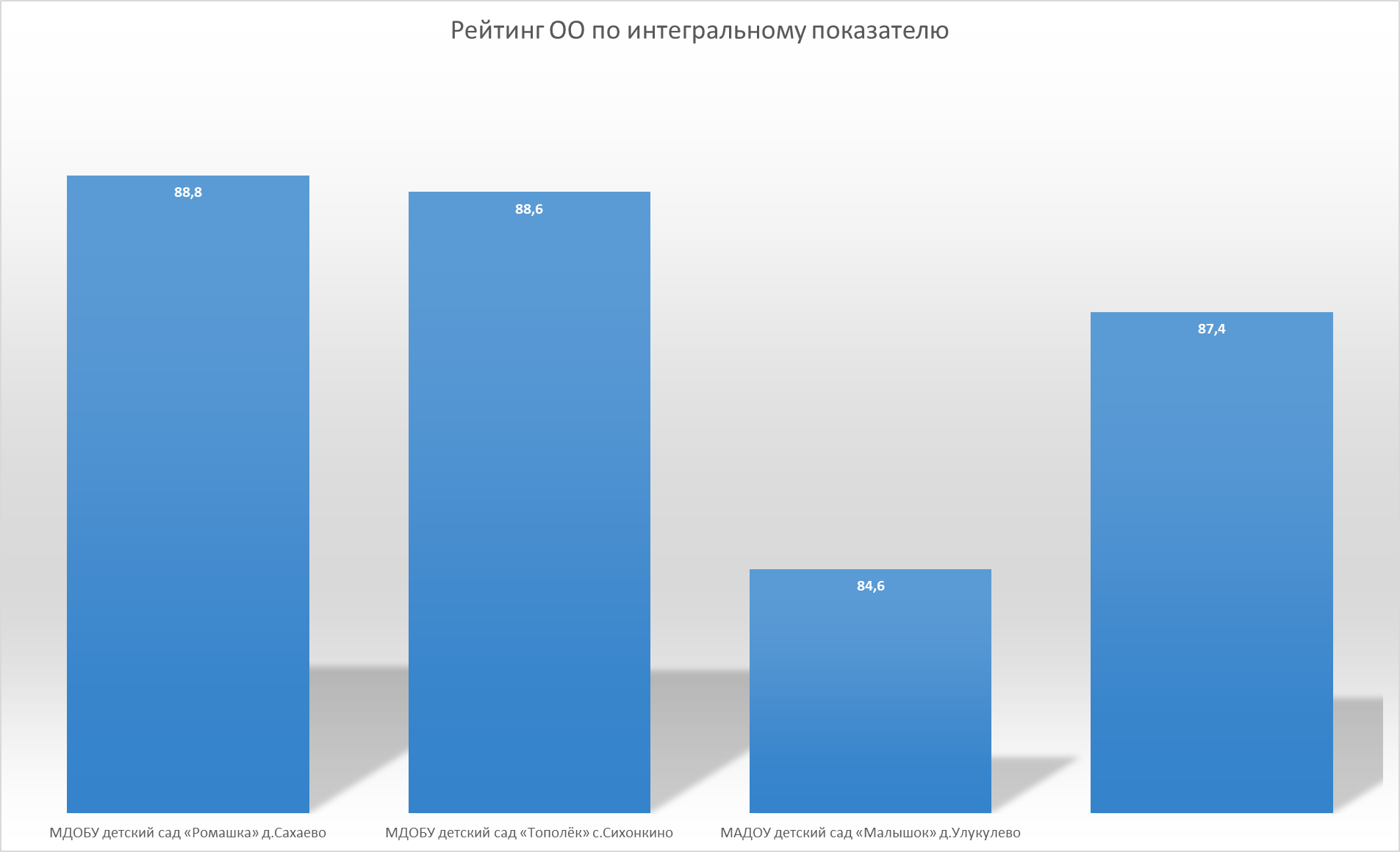 №Наименование организацииНаименование показателяНаименование показателяНаименование показателяНаименование показателяНаименование показателяИнтегральный показатель№Наименование организацииK1K2K3K4K5К123456781МДОБУ детский сад «Ромашка» д.Сахаево99,597,052,097,698,088,82МДОБУ детский сад «Тополёк» с.Сихонкино99,196,250,099,598,588,63МАДОУ детский сад «Малышок» д.Улукулево99,096,533,797,696,384,6СРЕДНЕЕСРЕДНЕЕ99,296,545,298,297,687,4